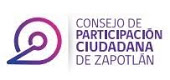 ACTA DE LA SESION EXTRAORDINARIA 01 DEL CONSEJO MUNICIPAL DE PARTICIPACION CIUDADANA DE ZAPOTLAN EL GRANDE, JALISCO.En Ciudad Guzmán, Municipio de Zapotlán el Grande, Jalisco, siendo las 19:30 diecinueve horas con treinta minutos, del jueves 23 de julio del 2020, teniendo verificativo en el link:https://cgti-udg.zoom.us/j/96931383366?pwd=NzBpRFp3RGY2WUMzYmxqZTBKQ3IwUT09 de la plataforma digital ZOOM, reunidos virtualmente para efectuar la SESION EXTRAORDINARIA 01 número uno con fundamento en lo establecido por el art. 1, 2, 3, 4, 5, 21 fracción III, Titulo III, Capítulo I, Sección I, art. 280, 281, 282, 283, 284, 285, 286, 287,  Capítulo III, art. 319, 320, 321 del Reglamento de Participación Ciudadana y su Gobernanza del Municipio de Zapotlán el Grande, da inicio la sesión bajo el siguiente orden del día permitiendo como PRIMER PUNTO PASAR LISTA DE ASISTENCIA Y DECLARAR EL QUÓRUM LEGAL:L I S T A  D E  A S I S T E N C I A:El Secretario Técnico Julián Hernández Crisanto, paso lista de asistencia entre los integrantes para que la asignará: Consejero Presidente Luis Enrique Sánchez Bernal, Consejero Propietario José Antonio Chávez Solano, Consejero Propietario Laura Patricia Chávez Flores , Consejero Propietario Norma Helen Juárez, Consejero Propietario José Antonio García Godínez, Consejero Propietario Rodrigo Aguilar Cornejo, Consejero Propietario Jazmín Ivette Reyes Serrano, Consejero Suplente Iris Evelyn Santana Sánchez, Consejero Suplente Carlos Alejandro Hidalgo Rasmussen, Consejero Suplente Jordán Romo Peña, Consejero Suplente Luis Daniel Salayes Eusevio, Consejero Suplente Antonio Jiménez Díaz, Consejero Suplente Rodolfo Navarro Ibarra, Consejero Suplente Salvador Montañez Salcedo, habiéndose procedido a ello, dio fe de la presencia de los consejeros ciudadanos.El Secretario Técnico Julián Hernández Crisanto, da cuenta de lo anterior e informa que está presente: Consejero Presidente Luis Enrique Sánchez Bernal, Consejero Propietario José Antonio Chávez Solano, Consejero Propietario Norma Helen Juárez, Consejero Propietario Laura Patricia Chávez, Consejero Propietario Rodrigo Aguilar Cornejo, Consejero Suplente Iris Evelyn Santana Sánchez, Consejero Suplente Carlos Alejandro Hidalgo Rasmussen, Consejero Suplente Antonio Jiménez Díaz, Consejero Suplente, Rodolfo Navarro Ibarra, En razón de lo anterior, el Secretario Técnico declaró la existencia del quórum legal y abierta la Sesión Extraordinaria 01 número uno procediendo al desarrollo de la sesión, continuando con el PUNTO NÚMERO DOS  LECTURA Y APROBACIÓN DEL ORDEN DEL DÍA.O R D E N  D E L  D I A:Sometido el orden del día a votación económica, se aprueba por unanimidad para dar continuidad al siguiente punto del orden del día.  El Secretario Técnico declara que en virtud de estar presentes el Consejero Presidente y los Consejeros Ciudadanos existe quórum legal para que los acuerdos y determinaciones en la presente sesión que de la misma se formalicen sean legales y válidos. PROCEDEMOS AL DESAHOGO DEL TERCER PUNTO DEL ORDEN DEL DÍA. Continuidad del análisis a la solicitud de Referéndum que presento la C. Yuritzi Hermosillo.- El Secretario Técnico en uso de la voz da la bienvenida a todos los integrantes del consejo, cediendo el uso de la misma al presidente Luis Enrique Sánchez Bernal, informando que una vez recibida la solicitud por parte de la C. Yuritzi se ha buscado la forma de tener legitimidad en el proceso de firmas, mismo que por diferentes motivos se ha complicado la comunicación con el IEPC (Instituto Electoral y de Participación Ciudadana) fundamentalmente por la pandemia vivida en el presente, lo cual ha obligado que dicho Instituto mantenga cerradas sus oficinas de atención ciudadana. A continuación el Consejero Antonio Jiménez Díaz solicita el uso de la voz, expresando lo siguiente: “La concesión no es un acuerdo, decreto o disposición de carácter general, de ahí entonces que el mecanismo seleccionado no sea el idóneo. De conformidad con lo dispuesto por los artículos 31 y 61 del Reglamento de Participación Ciudadana para la Gobernanza del municipio de Zapotlán el Grande, Jalisco, en relación con el artículo 42, numerales 1 y 2 de la Ley del Sistema de Participación Ciudadana y Popular para la Gobernanza del Estado de Jalisco, por lo anterior es que desde mi perspectiva, y con fundamento tanto en la Ley de Participación Ciudadana como a su vez en dicho reglamento, es que considero pertinente desechar la solicitud de referéndum.De la misma manera el Consejero José Antonio Chávez Solano manifiesta lo siguiente: “Al igual que el maestro Antonio Jiménez considero que si bien es cierto el fin de dicha solicitud es loable no aplica en este caso si bien es cierto, que al parecer cumple con algunas de las características, no encaja totalmente”.A su vez el Dr. Carlos Hidalgo Rasmussen, hace uso de la voz manifestando lo siguiente: “Concuerdo con el comentario del maestro Antonio y a su vez suscribo también lo importante de extender la información a fin de que la decisión que se tome sea la idónea para todos, fundamentando el porqué de la decisión que sea tomada, así mismo solicito que se amplié la información a fin de que no existan las dudas referente a dicho proceso.A continuación el Secretario Técnico solicita la palabra:“Considero importante que a fin de dar celeridad al proceso, tengamos mayor información y que el diverso material expuesto en el grupo de WhatsApp sea materia de estudio para que en la siguiente sesión podamos tomar una decisión oportuna, solicito levantan su mano si están de acuerdo de agotar este punto y que dicha votación sea en la siguiente sesión.SE APRUEBA POR UNANIMIDADPROCEDEMOS AL DESAHOGO DEL TERCER PUNTO DEL ORDEN DEL DÍA. Sustitución de consejeros propietarios por suplentes-.Hace uso de la voz el Secretario Técnico quien manifiesta lo siguiente:“A fin de cumplir cabalmente con los requerimientos de las sesiones y cuadraturas pertinentes, es necesario poder tener a todos los consejeros titulares, debido a que 2 de los consejeros que en su momento eran titulares por diversos motivos han dejado de asistir, por lo cual es necesario que se someta a votación y que los consejeros propietarios que están presente puedan determinar en votación quienes serán los que suban como titulares, solicito que por lo mismo puedan abandonar la sesión los consejeros suplentes para tomar la determinación”.Luis Enrique Sánchez BernalAntonio Jiménez Díaz y Carlos Hidalgo RasmussenJosé Antonio Chávez SolanoAntonio Jiménez Díaz y Carlos Hidalgo RasmussenLaura Patricia ChávezAntonio Jiménez Díaz y Carlos Hidalgo RasmussenRodrigo Aguilar CornejoAntonio Jiménez Díaz y Carlos Hidalgo RasmussenNorma Helen JuárezAntonio Jiménez Díaz y Carlos Hidalgo RasmussenPOR UNANIMIDAD SE ESTABLECE QUE ANTONIO JIMÉNEZ DÍAZ Y CARLOS HIDALGO RASMUNSSEN SEAN CONSEJEROS PROPIETARIOS.PROCEDEMOS AL DESAHOGO DEL QUINTO PUNTO DEL ORDEN DEL DÍA.-A S U N T O S  G E N E R A L E S:No existiendo asuntos PROCEDEMOS AL DESAHOGO DEL QUINTO PUNTO DEL ORDEN DEL DÍA.-C L A U S U R A   D E   L A   S E S I O N:No habiendo más asuntos que tratar, se clausura la Sesión extraordinaria 01 del Consejo Municipal de Participación Ciudadana siendo las 20 horas con  50 minutos del día 23 de julio del 2020 dos mil veinte. Muchas Gracias.Levantándose para constancia la presente acta.ATENTAMENTE___________________________Luis Enrique Sánchez BernalConsejero Presidente__________________________                            __________________________                         José Antonio Chávez Solano                                     Norma Helen Juárez        Consejero Propietario                                            Consejero Propietario__________________________                        ___________________________     Iris Evelyn Santana Sánchez               Carlos Alejandro Hidalgo Rasmussen        Consejero Suplente                                             Consejero Suplente__________________________                        ___________________________        Laura Patricia Chávez                                        Rodrigo Aguilar Cornejo        Consejero  Propietario                                             Consejero Propietario__________________________                        ___________________________       Antonio Jiménez Diaz                                          Rodolfo Navarro Ibarra         Consejero  Suplente                                             Consejero Suplente____________________________Julián Hernández CrisantoSecretario TécnicoI.Lista de Asistencia y declaración del quórum legal.II.Lectura y Aprobación del orden del día. III.Análisis a la solicitud de Referéndum que presento la C. Yuritzi Hermosillo.IV.Sustitución de consejeros propietarios por suplentes.VAsuntos Generales. VI.Clausura de la sesión.